Beste patiënt van huisartsenmaatschap MCN,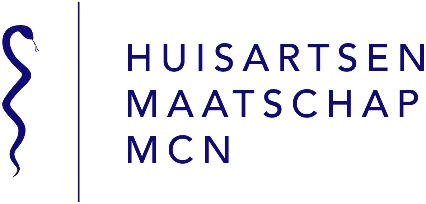 Het is alweer enige tijd geleden dat u van ons een nieuwsbrief heeft gekregen. In deze brief leest u het laatste nieuws en ontwikkelingen binnen onze praktijk.MedewerkersArtsen:Dokter Busger op Vollenbroek is momenteel met zwangerschapsverlof.  Zij is half september bevallen van een mooie en gezonde dochter. Dokter Drenth is haar vervangster tot 13 december. Daarna zal dokter Busger op Vollenbroek de zorg weer overnemen. Dokter Nijdam is sinds de zomer bij ons werkzaam. Zij werkt 1 tot 2 dagen in de praktijk van dokter Schellekens. Dokter van Soest is ziek en zal langere tijd afwezig zijn. Zijn praktijk wordt waargenomen door de collega artsen met ondersteuning van dokter Drenth en dokter Nijdam. Praktijkondersteuners:Ramona Gerrits heeft in 2021 de opleiding tot praktijkondersteuner Somatiek succesvol afgerond en werkt nu 3 dagen als praktijkondersteuner en daarnaast 2 dagen als doktersassistente. Debbie Post is onze nieuwe praktijkondersteuner GGZ. Bij haar kunt u terecht voor begeleiding bij diverse psychische klachten. Assistentes:Eline Sierink en Rosanne Schuurman zijn bij ons begonnen als assistentes in opleiding. Inmiddels kunnen wij met trots zeggen dat Rosanne haar diploma deze zomer behaald heeft en Eline hoopt deze maand haar opleiding voor praktijkassistente af te kunnen ronden. Beide dames zullen aanblijven als gediplomeerde doktersassistentes in onze praktijk! Laura Gasthuis is dit jaar in het team van assistentes gekomen, zij heeft al vele jaren ervaring als doktersassistente en kan daarmee de collega’s goed ondersteunen.VerbouwingSinds een aantal maanden wordt er hard gewerkt in en rond de praktijk. Door deze verbouwing krijgen wij meer ruimte voor onze medewerkers en de patiënten. We proberen de overlast tot het minimum te beperken, maar kunnen niet helemaal voorkomen dat deze af en toe onrust geeft. Hiervoor vragen wij uw begrip.   BeeldbellenTegenwoordig is het mogelijk een "video-belafspraak" te maken. U kunt uw huisarts zien en spreken zonder dat u naar de praktijk hoeft te komen. Op deze manier willen we aansluiten bij de nieuwe ontwikkelingen in de zorg. Als u hier interesse in heeft, kunt u dit aanvragen bij de assistente. Zij kan u hier meer over vertellen. Ook via de website kunt u hierover informatie vinden. www.huisartsenmaatschapmcn.nlInzien medische gegevensHet is al enige tijd mogelijk om uw medische gegevens in te zien via MijnGezondheid.Net. MijnGezondheid.Net biedt vele mogelijkheden voor u. Naast het inzien van uw medisch dossier met o.a. laboratoriumuitslagen is het ook mogelijk om vragen te stellen aan uw huisarts.  Wij hopen hierdoor de bereikbaarheid van de praktijk te vergroten en de druk op het spreekuur en aan de telefoon iets te beperken. U kunt zich hiervoor aanmelden via onze website.Inzage medisch dossier huisartsenpostHet is belangrijk dat de dienstdoende huisarts in de avond-nacht uw dossier kan inzien als u belt met de huisartsenpost. Dat komt de zorg ten goede. Indien u nog geen toestemming heeft gegeven maar dit wel goed geregeld wil hebben, zou u dit alsnog willen doorgeven aan de assistente?Wij willen u bedanken voor het getoonde vertrouwen afgelopen jaar.Jeannette Greven, Willem Veerman, Jaap van Soest, Jan SchellekensMarianne Reichmann, Marloes Stam, Felien Busger op Vollenbroek, Minke Nijdam & Jacolien Drenth